SVARC 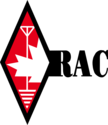 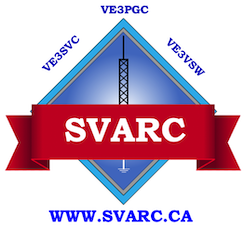 AgendaVirtual Member’s Meeting February 23, 2022Agenda:Review of the minutes from last members meeting of Nov. 24, 2021,See Annex IBy-law updates,General planning for the future.General DiscussionFuture Fox Hunts,Field Day 2022, and, Provision club jackets with our club crest, personalized with call-sign and names,Creation of membership card that will also serve as a receipt for members in good standing.Treasurer ReportSecretary’s ReportNet Manager ReportTechnical Director’s ReportNew BusinessNext MeetingPresentation:John Grow (VE2EQL), High Efficiency Wire Antenna Design.Annex IMinutes of January 26, 2022, Club meeting/Seaway Valley Amateur Radio Club Inc.Virtual General Meeting January 26, 2022Call to order:Meeting called to order by the president, Earle (VE3IMP) at 7:00 pm.Round Table: The president, Earle (VE3IMP) asked all members present to introduce themselves.Review of the minutes of last general meeting held on Nov. 24, 2021,Earle (VE3IMP) summarized the minutes of the November 24, 2021 General Meeting.Motion to approve minutes:	MacDonnell, Murray C, (VE1LJ)Seconded:			Joe Scott, Vice-President. (VE3ADB)Review of our activities to date including.Christmas Party 2021: Was a great success with 16 guests attendingCoffee Klatch: Only one held due to subsequent restaurants lockdown. Next one scheduled for February 5, 2022 at The Village Diner.Finances: See item 11, Treasurer’s Report.Fox Hunts: Two Fox hunt events held to date. First one on December 12, 2021 and the second on January 16, 2022. Despite the modest participation, the enthusiasm was high. Next hunt scheduled for February 12, 2022.Monday night Net: Joe Scott, (VE3ADB) is the new Net Manager. A new format (EXCEL) will be introduced for the net report where participants will be identified with the goal of giving a participation award at the end of the year. The idea is to encourage participation. By-Laws Up-dateThe last official version of the By-Laws dates back to September 1992.We have received to-date several inputs for various members. These will be reviewed by the executive and a revised version of the By-Laws will be presented to the membership tentatively at the February 2022 General meeting.Future Fox Hunts:See item 2 d. aboveNew Net Manager:The new Net Manager is Joe Scott (VE3ADB), See item 2 e. above.New Directors:A Director of Public Relations will be appointed to interface with the various bodies we deal with in the course of our various activities, e.g., City of Cornwall, Townships, Fire Department, Charities, etc.It was also recommended to appoint an Ad-Hoc event coordinator for each event. E.G. Canoe Race, Bike-o-thon, Field Day etc.Awards:It is proposed to create new awards to encourage participation to events like Coffee klatches, Field Day, Monday Net etc.It is also proposed to create a public Service Award to recognize outstanding contributions to Public Service. Specifics will be announced in the near future.2022 Field DayA 2022 Field Day Venue has been secured thanks to the support of Stan Fortune (VA3JSF). The field Day will be held on the 25 and 26 of June 2022 on the Lost Villages site.General Planning for the futureA calendar of events and activities to be held during the year will be prepared and posted on the Club’s website to help member plans their participation.General DiscussionJoe (VE3ADB) investigated providing club bomber jackets (winter type) with our club crest, personalized with call-sign and names, The estimated cost per jacket is $130.To date there are 9 members indicating their willingness to obtain this jacket. It was also suggested to look into getting a summer jacket.A membership card that will also serve as a receipt for members in good standing will be made available to members.Treasurer’s ReportIn Chris’ absence, Earle provided the report. We currently have; General Fund: 		$1390.49Repeater:		$1249.04, Total: 			$2639.53
There has been income from 2022 member dues.Expenses have included;Our insurance premium in the amount of $643.76 and $10.94 for two get-well cards.We have after $50 in shares for an available balance of $2589.53.Secretary’s ReportAs of January 27, 2022 the SVARC has 28 Members in good standing.Net Manager ReportAs of January 27, there were 115 check-ins for an average per net of 12 on VHF, 13 on UHF and 5 on DMR.Newsletter ReportThere were two Newsletters issued since the new editor came into the job. A December Special Edition was issued in order to report on several significant events, i.e.: Election of a new Executive and a first Fox Hunt in a few years. The January issue was sent on the 19.Since the newsletter is, in it-self, a monthly report on Club’s activity, the Newsletter Report will no longer be part of the monthly meeting.Technical Director ReportThe issue of interference at the Cornwall Community Hospital appears to have been resolved by the addition of isolators.VE3VSW is now working fine.The reported Bonneville reduced coverage appears to have been corrected by some antenna maintenance.D-STAR internet connection is in the process of being resolved, although interest in D-STAR seems to be diminishing.New BusinessIncorporation Reports:  The president, Earle (VE3IMP) has set-up an on-line key to allow electronic updating the incorporation pertinent information directly on the Government of Ontario, Ministry of Commercial Relations website. The updates have previously been a manual process which was very tedious.Next MeetingNext meeting will take place on Wednesday, February 23, 2022.Note that the meeting is likely to be a hybrid meeting with a limit of ten people present at the St John Ambulance building at 100 Second St W., Cornwall, ON K6J 1G5. The rest of the participants will be via Zoom.The Zoom invitation will be part of the Notice of Meeting.Show and TellJohn Grow (VE2EQL) will make a presentation on high Efficiency antennas.Meeting adjourned at 9:05pmMinutes prepared by Roger Bélanger (VA3GBV), Secretary SVARC,January 27, 2022Venue: 	Virtual via Zoom using invitation link below:Join Zoom Meeting
https://us02web.zoom.us/j/82349331076?pwd=b2VNNFkyUy9SNFhOMDJNWnpIZE1vdz09

Meeting ID: 823 4933 1076
Passcode: 250862

Venue: 	Virtual via Zoom using invitation link below:Join Zoom Meeting
https://us02web.zoom.us/j/82349331076?pwd=b2VNNFkyUy9SNFhOMDJNWnpIZE1vdz09

Meeting ID: 823 4933 1076
Passcode: 250862

Date:		February 23, 2022Time: 	7:00 pmVenue: 	Virtual via ZoomVenue: 	Virtual via ZoomVenue: 	Virtual via ZoomDate:		January 26, 2022Time: 		7:00 pmPresent: 	17 members:Earle DePass, President. (VE3IMP)Steve Harvey, (VE3EZB)Joe Scott, Vice-President. (VE3ADB)René Champagne, (VA3RIA)Roger Bélanger, Secretary, (VA3GBV)John Grow, (VE3EQL)Doug Pearson, Technical Director (VE3HTRJoe Tondreau, VA3JHTEd Halliwell, VE3EAHElizabeth Halliwell, VE3EZHMacDonnell, Murray C, (VE1LJ)Gilbert Boudreau, (VE3CFS)Art Horovitch, (VE3AIH)Suzan Horovitch, (VE3EXN)Leonard Boileau, (VE3OLB)John PeddleErnest Vinson